PROCESO GESTIÓN DE SEGURIDAD INFORMÁTICA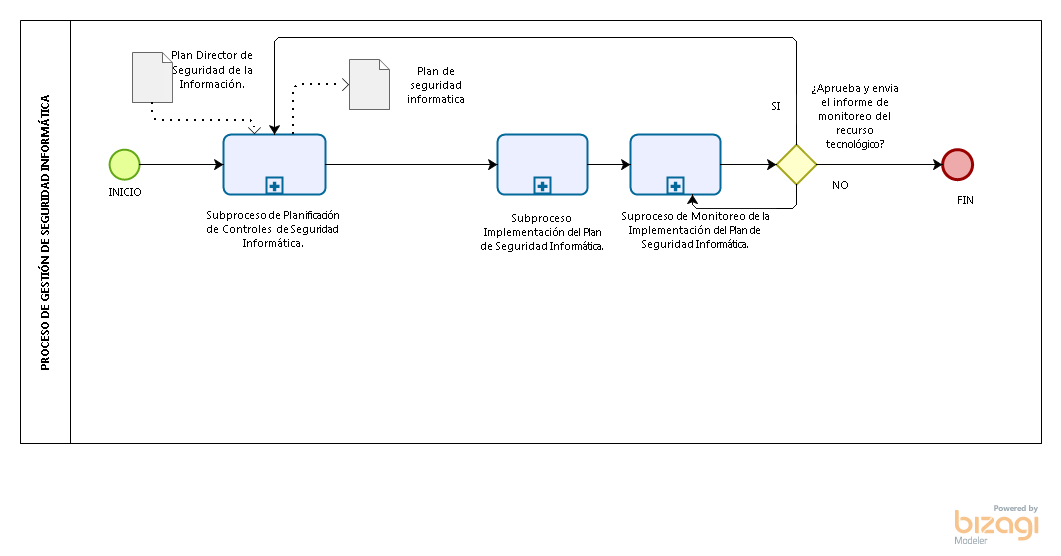 SUBPROCESO PLANIFICACIÓN  DE CONTROLES DE SEGURIDAD INFORMÁTICA.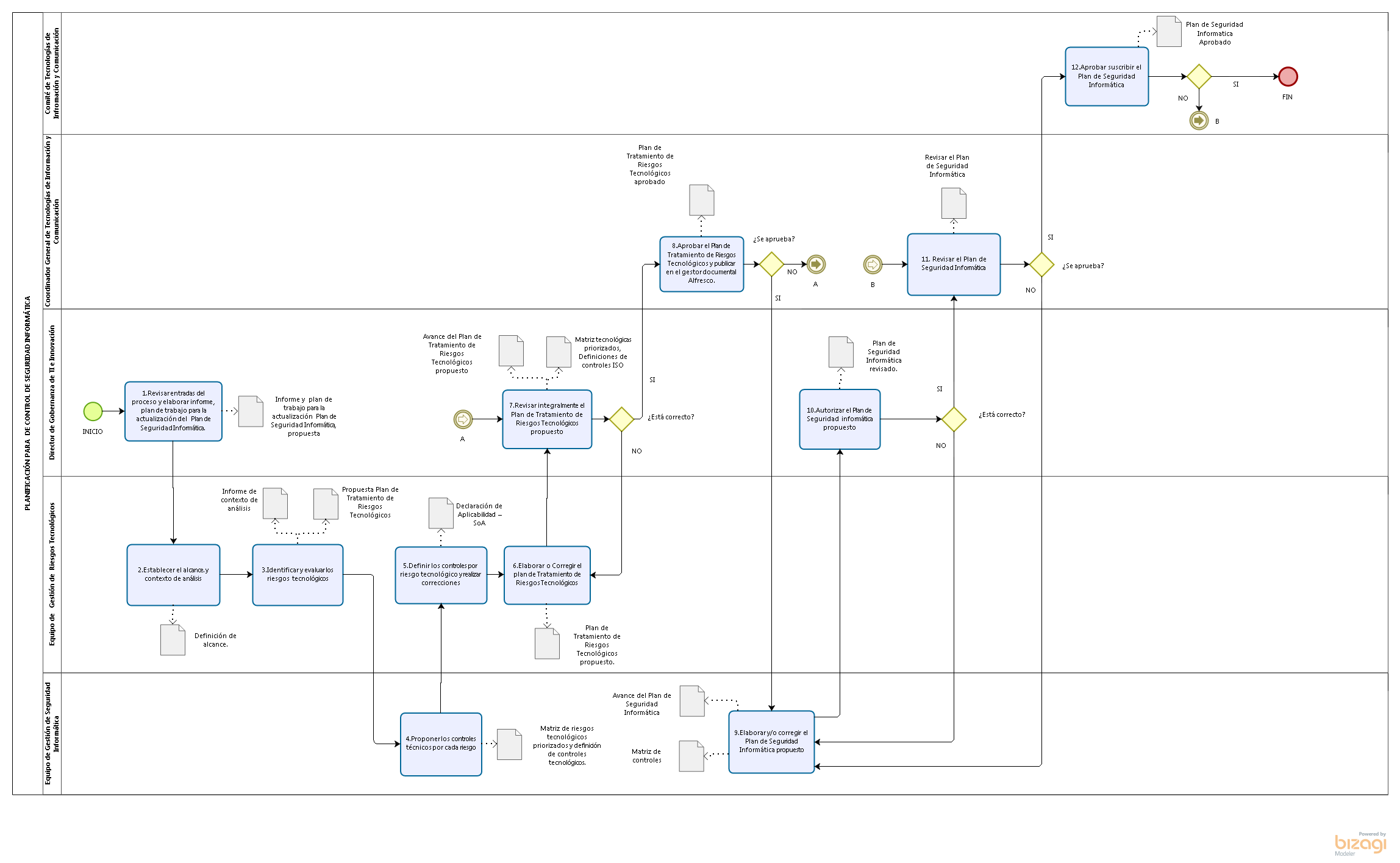 SUBPROCESO DE MONITOREO  DE LA IMPLEMENTACIÓN DEL PLAN DE SEGURIDAD INFORMÁTICA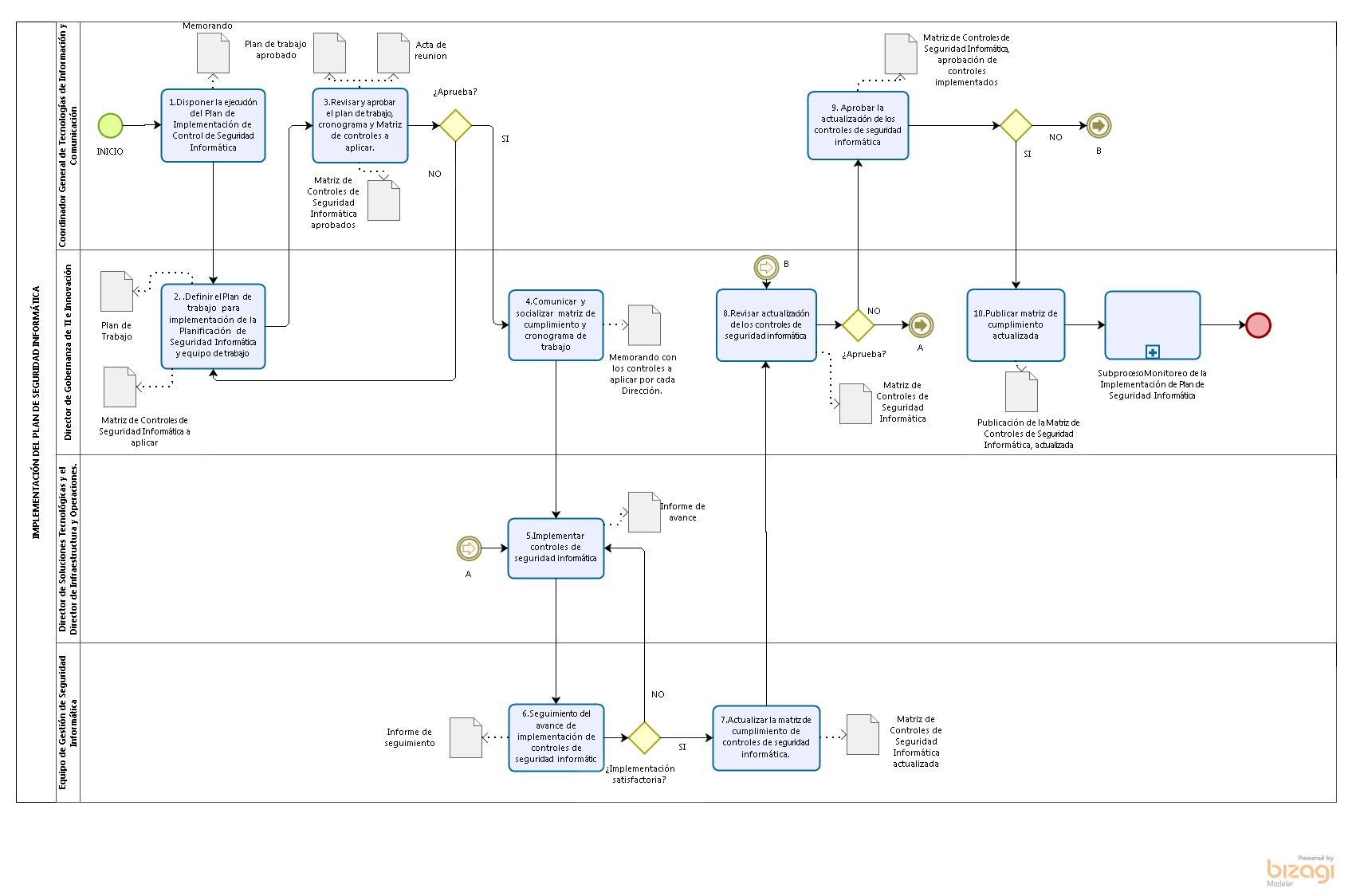 SUBPROCESO DE MONITOREO DE LA IMPLEMENTACIÓN DEL PLAN DE SEGURIDAD INFORMÁTICA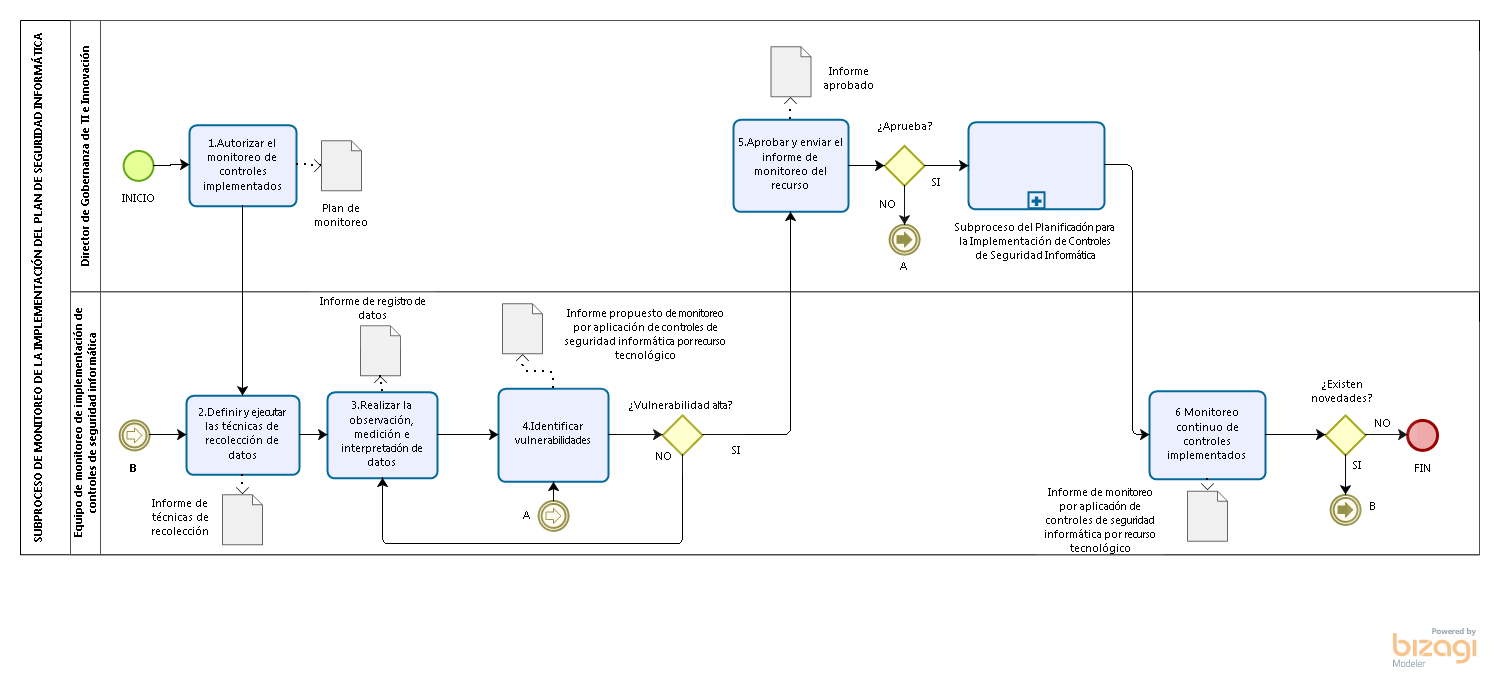 